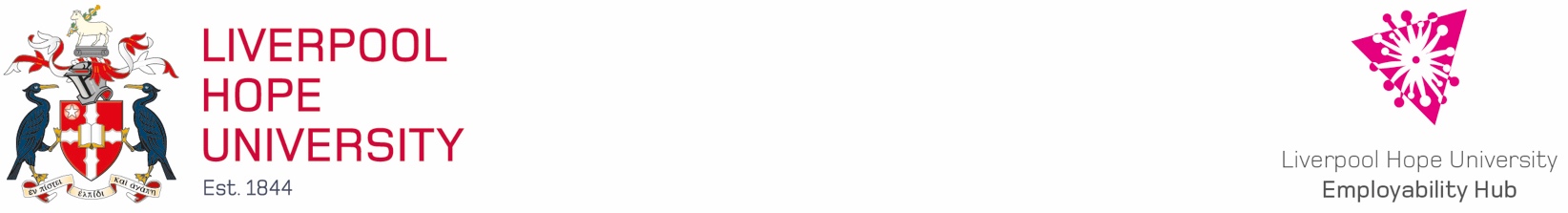 Liverpool Hope UniversityStudent Placement Risk Management Action Plan (3)The following form is to be completed upon receipt of completed copies of the Placement Scheme Interest Form and Work Placement Provider Agreement for all UK based student placements. Contact InformationContact InformationPlacement ProviderCompany NameAddress and Nominated Contact Student (s)Name ID Number Contact details whilst on placement Faculty/ School Academic Tutor NamePlacement Coordinator If different from aboveJob TitleRole whilst on placement Placement Dates From/ To Or expected pattern/ frequency of hours if not completed in block weeks.General InformationGeneral InformationGeneral InformationGeneral InformationGeneral InformationGeneral InformationY / N / NAFollow up ActionAction ByAction CompletedAHas the Placement Provider fully completed & returned the Placement Scheme Interest form? BHas the Placement Provider been used before & been reviewed with regards health and safety?CIf yes to above, do any concerns remain unresolved and what are they?DHas the student received the health and safety briefing? EHas student received any written health and safety information? FIf the placement involves a medium/ high risk activity, does the Placement Provider have access to in house professional health and safety advice?Placement Risk Profile (from Placement Risk Profile Guide) Placement Risk Profile (from Placement Risk Profile Guide) Placement Risk Profile (from Placement Risk Profile Guide) Placement Risk Profile (from Placement Risk Profile Guide) Placement Risk Profile (from Placement Risk Profile Guide) FactorFactorRisk LevelFollow up Action Necessary? Action CompletedGWork FactorsHigh Medium LowHTravel and Transportation FactorsHigh Medium LowILocation and / or regional FactorsHigh Medium LowJGeneral / Environmental Health FactorsHigh  Medium LowKIndividual Student FactorsHigh Medium LowLInsurance LimitationsHigh Medium LowCONCLUSIONCONCLUSIONCONCLUSIONCONCLUSIONCONCLUSIONFollow up ActionAction ByAction CompletedHas the student had a briefing prior to the placement beginning?YES/NOIs a pre placement site visit required before approval?YES/NOAre the residual risks tolerable such that the placement can be approved?YES/NOAction plan prepared by:Role:Date:Placement Approved by: Role:Date: